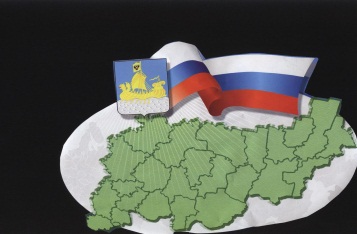                                                           ИНФОРМАЦИОННЫЙ БЮЛЛЕТЕНЬСодержаниеПостановление администрации Сандогорского сельского поселения от 05.02.2018 № 3О внесении изменений в Приложение № 1 «Стоимость услуг, предоставляемых согласно гарантированному перечню услуг по погребению» утвержденное постановлением администрации Сандогорского сельского поселения Костромского муниципального района Костромской области от 30.03.2012 г. № 8…………………1Постановление администрации Сандогорского сельского поселения от 05.02.2018 № 4О внесении изменений в постановление администрации Сандогорского сельского поселения Костромского муниципального района Костромской области от 29.12.2017 № 45 «Об утверждении перечня кодов целевых статей расходов бюджета Сандогорского сельского поселения на 2018 год»…………………2*****АДМИНИСТРАЦИЯ САНДОГОРСКОГО СЕЛЬСКОГО ПОСЕЛЕНИЯКОСТРОМСКОГО МУНИЦИПАЛЬНОГО РАЙОНА КОСТРОМСКОЙ ОБЛАСТИП О С Т А Н О В Л Е Н И Еот 05 февраля 2018 года № 3                                                                                                                          с. СандогораВ соответствии со ст.9 и 12 Федерального закона от 2 января 1996 года 8-ФЗ «О погребении и похоронном деле», постановлением администрации Костромской области от 7 мая 2009 года № 206-а «О реализации Федерального закона от 12.11.1996 № 8-ФЗ «О погребении и похоронном деле» в Костромской области», в связи с вступлением в силу постановления Правительства Российской Федерации от 26.01.2018 № 74 «Об утверждении коэффициента выплат, пособий и компенсаций в 2018 году»,администрация ПОСТАНОВЛЯЕТ:1. Внести изменения в Приложение № 1 «Стоимость услуг, предоставляемых согласно гарантированному перечню услуг по погребению» утвержденное постановлением администрации Сандогорского сельского поселения Костромского муниципального района Костромской области от 30.03.2012 г. № 8, изложив его в следующей редакции:2. Опубликовать настоящее постановление в печатном средстве массовой информации Сандогорского сельского поселения «Депутатский вестник».3. Настоящее постановление вступает в силу с 01.02.2018 г.4. Постановление от 01.02.2017 № 2 считать утратившим силу с 01.02.2018 г.И. о. главы Сандогорскогосельского поселения                                                                                         В.Ю. Беляев******АДМИНИСТРАЦИЯ САНДОГОРСКОГО СЕЛЬСКОГО ПОСЕЛЕНИЯКОСТРОМСКОГО МУНИЦИПАЛЬНОГО РАЙОНА КОСТРОМСКОЙ ОБЛАСТИП О С Т А Н О В Л Е Н И Еот 05 февраля 2018 года № 4                                                                         с. СандогораВ соответствии с Бюджетным кодексом Российской Федерации в целях единства бюджетной политики и составления бюджета Сандогорского сельского поселения,администрация ПОСТАНОВЛЯЕТ:1. Внести изменения в постановление администрации Сандогорского сельского поселения Костромского муниципального района Костромской области от 29.12.2017 № 45 «Об утверждении перечня кодов целевых статей расходов бюджета Сандогорского сельского поселения на 2018 год» дополнив перечень кодов целевых статей классификации расходов бюджета Сандогорского сельского поселения на 2018 год следующей целевой статьей:2. Контроль за выполнением данного постановления возложить на главного бухгалтера бухгалтерии администрации Сандогорского сельского поселения Шокшину Ю.А.3. Настоящее постановление вступает в силу со дня его официального опубликования в «Депутатском вестнике» и применяется к правоотношениям, возникающим при составлении и исполнении бюджета Сандогорского сельского поселения на 2018 год.И. о. главы Сандогорскогосельского поселения                                                                                                                                       В.Ю. Беляев*****Бюллетень выходит                                                              № 3  от  05 февраля 2018 годас 1 июля 2006 годаУчредитель: Совет депутатов Сандогорского сельского поселения, Костромского муниципального района, Костромской области.                           Тираж  5 экз.  О внесении изменений в Приложение № 1 «Стоимость услуг, предоставляемых согласно гарантированному перечню услуг по погребению» утвержденное постановлением администрации Сандогорского сельского поселения Костромского муниципального района Костромской области от 30.03.2012 г. № 8№ п/п Наименование услугСтоимость набора услуг (руб.)1.Гроб деревянный7302.Доставка гроба и других ритуальных принадлежностей 8303.Перевозка тела умершего с указанного адреса на кладбище (услуги автокатафалка)1 3404.Захоронение2 801,31Стоимость гарантированного перечня услуг5 701,31,25О внесении изменений в постановление администрации Сандогорского сельского поселения Костромского муниципального района Костромской области от 29.12.2017 № 45 «Об утверждении перечня кодов целевых статей расходов бюджета Сандогорского сельского поселения на 2018 год»Наименование целевой статьиКод статьиСодержание автомобильных дорог местного значения сельских поселений31 5 00 20400Адрес издательства:Костромская область,Костромской район, с.  Сандогора,ул. Молодежная д.7Контактный телефон669-336Ответственный за выпускИ.Б. Бондарева